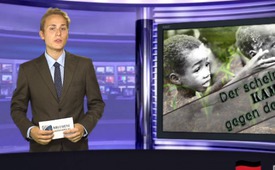 Der scheinheilige Kampf gegen den Hunger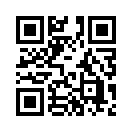 Die Rockefeller-Stiftung schuf die sogenannte „Grüne Revolution“ mit dem offiziellen Ziel, durch die Züchtung von Pflanzen mit hohem Ertragspotential das Problem des Hungers in der Welt zu lösen.Bei unserem heutigen Thema geht es um den scheinheiligen Kampf gegen den Hunger.
Die Rockefeller-Stiftung schuf die sogenannte „Grüne Revolution“ mit dem offiziellen Ziel, durch die Züchtung von Pflanzen mit hohem Ertragspotential das Problem des Hungers in der Welt zu lösen. Das  eigentliche Ziel dieser Revolution  besteht jedoch darin, die Kontrolle über die Nahrungskette  zu erlangen. Hierzu wurde sogenanntes „Hybrid Saatgut“  sowie gentechnisch verändertes Saatgut eingeführt. Diese Art von Saatgut ist nicht fortpflanzungsfähig und bringt die Landwirte und überhaupt die Menschen in die Abhängigkeit der Saatguthersteller, da sie kein  eigenes  Saatgut  mehr erzeugen können. Die Patente  für dieses Saatgut wiederum sind in der Hand einiger weniger Konzerne, angeführt von Monsanto und DuPonts Pioneer. Diese Konzerne haben durch Übernahme anderer Saatguthersteller  ihre Vormachtstellung inzwischen so weit ausgebaut, dass z  wei Drittel des weltweit gehandelten Saatguts von zehn gut miteinander vernetzten Konzernen kontrolliert werden. Aktuell bauen sie ihr Monopol durch die Patentierung von konventionellem Saatgut weiter aus - getreu dem Ziel: Wer das Saatgut kontrolliert, herrscht über die Nahrungskette und damit über die Menschheit! 
Für weitere Impulse empfehle ich ihnen die Sendung „Monsanto unter falscher Flagge“, in der klar wird welche dramatischen Ereignisse mit dieser Thematik zusammenhängen! 
Hiermit verabschiede ich mich von ihnen und wünsche ihnen eine erfolgreiche, gentechnischfreie Ernte.von hag.Quellen:http://info.kopp-verlag.de/hintergruende/geostrategie/f-william-engdahl/der-tresor-des-juengsten-gerichts-in-der-arktis.htmls
http://www.grin.com/de/e-book/152975/gentechnologie-als-beitrag-einer-modernen-agrarrevolution-zur-hunger-undDas könnte Sie auch interessieren:#Biopatente - www.kla.tv/BiopatenteKla.TV – Die anderen Nachrichten ... frei – unabhängig – unzensiert ...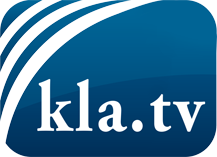 was die Medien nicht verschweigen sollten ...wenig Gehörtes vom Volk, für das Volk ...tägliche News ab 19:45 Uhr auf www.kla.tvDranbleiben lohnt sich!Kostenloses Abonnement mit wöchentlichen News per E-Mail erhalten Sie unter: www.kla.tv/aboSicherheitshinweis:Gegenstimmen werden leider immer weiter zensiert und unterdrückt. Solange wir nicht gemäß den Interessen und Ideologien der Systempresse berichten, müssen wir jederzeit damit rechnen, dass Vorwände gesucht werden, um Kla.TV zu sperren oder zu schaden.Vernetzen Sie sich darum heute noch internetunabhängig!
Klicken Sie hier: www.kla.tv/vernetzungLizenz:    Creative Commons-Lizenz mit Namensnennung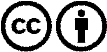 Verbreitung und Wiederaufbereitung ist mit Namensnennung erwünscht! Das Material darf jedoch nicht aus dem Kontext gerissen präsentiert werden. Mit öffentlichen Geldern (GEZ, Serafe, GIS, ...) finanzierte Institutionen ist die Verwendung ohne Rückfrage untersagt. Verstöße können strafrechtlich verfolgt werden.